Связующее литейное ХолоднотвердеющееСВХК-Русамин-1ТУ 2223-036-14559685-2015Применение      Cмола СВХК-Русамин-1 трёхкомпанентная композиция, предназначенная для приготовления песчано-смоляных смесей высокоскоростного холодного отверждения, используемая при изготовлении стержней и форм в литейном производстве. Физико-механические характеристикиУпаковка и транспортирование: наливом в IBC-емкости (еврокубы), металлические бочкиТранспортируют всеми видами транспорта в соответствии с Правилами перевозки грузов, действующими на данном виде транспортаУсловия и срок хранения:Хранение при температуре не выше +25С в чистых закрытых ёмкостях, защищённых от воздействия солнечных лучей и атмосферных осадков, на расстоянии не менее 0,5 м от нагревательных приборовСрок годности 6 месяцев со дня изготовления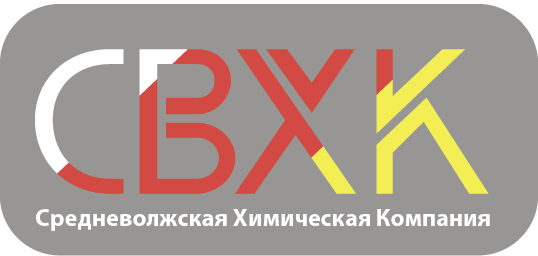 ООО «Средневолжская Химическая Компания»Россия, Самарская область, г. Тольятти, ул. Новозаводская, 2АТел./факс: +7 8482 51 83 41e-mail: marketing@svhk.ru№ п.п.Наименование показателяЗначение1Внешний видКомпонент Русамин – 1А Однородная жидкость от светло-жёлтого до тёмно-коричневого  цвета, без механических примесей2Компонент Русамин – 1ВОднородная прозрачная жидкость  тёмно-коричневого  цвета, без механических примесей3Компонент Русамин – 1СБесцветная прозрачная подвижная  жидкость, с резким специфическим запахом4Вязкость условная при 20 ± 0,5 °С  по вискозиметру ВЗ-246 с соплом диаметром 4 мм, сек.Компонент Русамин – 1А                             20 - 905Компонент Русамин – 1В                             15 - 506Коэффициент рефракции при 20°СКомпонент Русамин – 1А                        1,515 – 1,5407Компонент Русамин – 1В                         1,585 – 1,595Разрушающее напряжение  при растяжении образцов, изготовленных из песчано-смоляных смесей с отношением компонентов Русамин-1А / Русамин -1ВС в течении 1 часа, МПа (кгс/см2), не менее0,35 (3,5)